Załącznik do UCHWAŁY NR XXXIX/407/2017RADY GMINY GIŻYCKOz dnia 25 października 2017 r.PLAN GOSPODARKI NISKOEMISYJNEJGMINY GIŻYCKONA LATA 2016 – 2020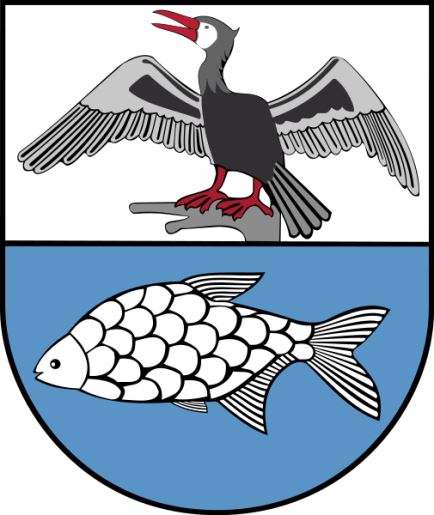 Czerwiec 2016 r.Projekt powstał przy współpracy z:Referat Rozwoju Gospodarczego – Fundusze PomocoweStarostwo Powiatowe w GiżyckuSpółdzielnie Mieszkaniowe Zarządzające Nieruchomościami Gminy GiżyckoSołtysi Sołectw Gminy GiżyckoMieszkańcy Gminy GiżyckoOpracowanie: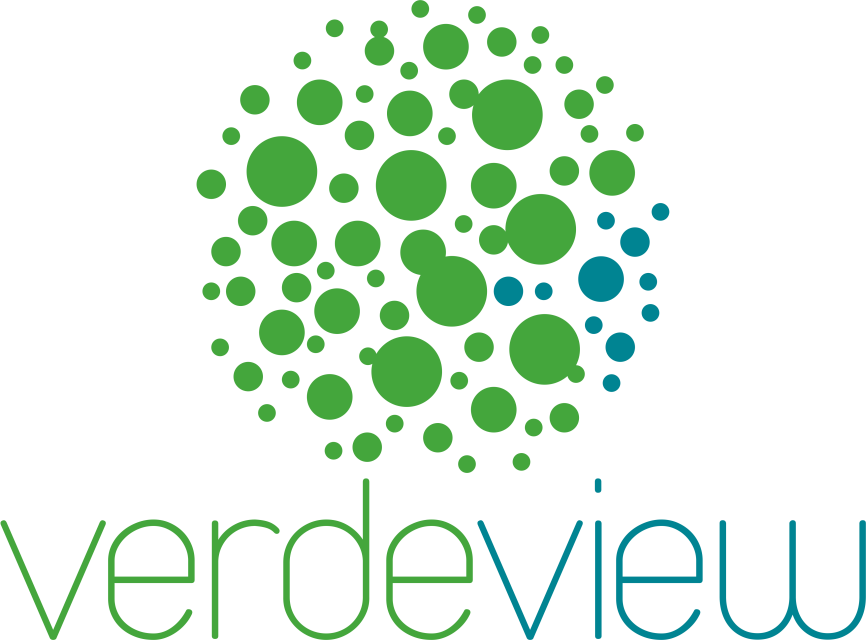 Verde View Sp. z o.o.Al. Solidarności 115/200-140 Warszawabiuro@verdeview.euSpis treściI Streszczenie	1II. Wstęp	42.1 Gospodarka niskoemisyjna	42.2 Zgodność PGN z dokumentami strategicznymi Gminy Giżycko	10III. Aspekty prawne	223.1 Zakres międzynarodowy	223.2 Zakres krajowy	273.3 Zakres regionalny	35IV. Charakterystyka  Gminy	404.1 Ogólne dane opisowe	404.2 Charakterystyka stanu obecnego	45V. Inwentaryzacja emisji CO2	545.1 Metodologia inwentaryzacji	545.2 Źródła danych	585.3 Wskaźniki emisji CO2	585.4 Identyfikacja obszarów problemowych	69VI. Działania na rzecz gospodarki niskoemisyjnej	726.1 Strategia ,,Niskoemisyjna Gmina Giżycko 2020”	726.2 Planowane działania	756.3 Analiza ryzyka realizacji Planu	786.4 Identyfikacja interesariuszy………………………………………………………... 82VII. Finansowanie inwestycji na rzecz niskoemisyjnej gospodarki	837.1 Nowa perspektywa unijna 2014-2020	83VII. Literatura	100